Verbindungsrahmen ZVR 60Verpackungseinheit: 1 StückSortiment: C
Artikelnummer: 0093.0199Hersteller: MAICO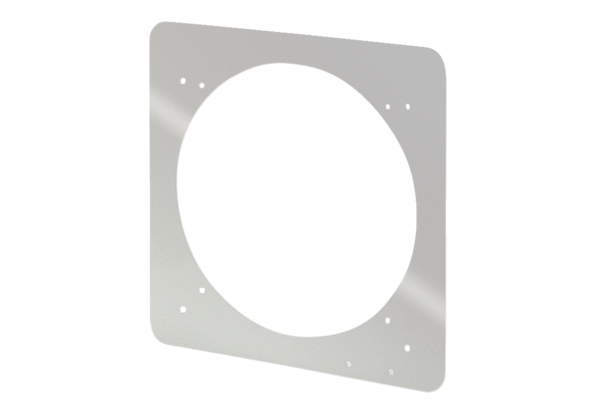 